Об участии учреждений образования Столинского района в областном заочном туристско-экскурсионном проекте «Образовательный туризм: новый формат путешествий»Во исполнение приказа главного управления по образованию Брестского облисполкома от 27.03.2023 № 259 «О реализации областного заочного туристско-экскурсионного проекта «Образовательный туризм: новый формат путешествий» в учреждениях образования Брестской области», с целью создание условий для развития образовательного туризма и повышения эффективности экскурсионной деятельности через привлечение педагогов и обучающихся к разработке и продвижению новых туристско-экскурсионных продуктов по маршрутам малой родины и БеларусиПРИКАЗЫВАЮ:Государственному учреждению дополнительного образования «Столинский районный центр туризма и краеведения детей и молодежи» (Строк О.А.) обеспечить реализацию областного заочного туристско-экскурсионного проекта «Образовательный туризм: новый формат путешествий» в учреждениях образования Столинского района.Руководителям учреждений общего среднего и дополнительного образования:принять участие в областном заочном туристско-экскурсионном проекте «Образовательный туризм: новый формат путешествий» (далее – Проект);до 10.04.2023 в организационный комитет на email tursector.konkurs@mail.ru предоставить от учреждения образования комплексную заявку на участие в Проекте;конкурсные материалы оформлять и предоставлять в организационный комитет согласно условиям и порядку проведения заочных конкурсов (приложение);об участии в Проекте сообщить в ГУДО «Столинский районный центр туризма и краеведения детей и молодежи» по телефону 69442.Контроль за исполнением приказа возложить на главного специалиста отдела по образованию Котович Н.М.Начальник	отдела                              					К.В.МясниковСтрок 69442                                                                                                                        Приложение к приказу начальника отдела по образованиюСтолинского райисполкома от 30 .03.2023 № 161ПОЛОЖЕНИЕо реализации областного заочного туристско-экскурсионного проекта«Образовательный туризм: новый формат путешествий» в учреждениях образования Брестской областиОбщие положенияОбластной заочный туристско-экскурсионный проект «Образовательный туризм: новый формат путешествий» (далее – Проект) реализуется в учреждениях образования Брестской области в соответствии с поручением заместителя Премьер-министра Республики Беларусь И.В. Петришенко от 12 ноября 2019 г. № 05/209-499/12441р, поручением заместителя Премьер-министра Республики Беларусь Петришенко И.В. 
от 23 июля 2020 г. № 05/7878р, Планом действий по эффективному развитию образовательного туризма в Республике Беларусь, утвержденным Министром образования Республики Беларусь И.В.Карпенко 14.01.2020,  Планом по развитию образовательного туризма в Брестской области на ближайшую (2020-2021 гг.) и дальнюю (до 2025 г.) перспективы, утвержденным приказом главного управления 
по образованию Брестского облисполкома от 31.03.2020 №238. Настоящее положение определяет цель и задачи, состав участников, порядок и условия реализации областного Проекта.Целью Проекта является: создание условий для развития образовательного туризма 
и повышения эффективности экскурсионной деятельности через привлечение педагогов, обучающихся и родителей/ законных представителей к разработке и продвижению новых туристско-экскурсионных продуктов по маршрутам малой родины и Беларуси.Достижение поставленной цели осуществляется через решение следующих задач: вовлечь педагогов, обучающихся и родителей/законных представителей в творческую, исследовательскую, экскурсионную деятельность и повысить мотивацию к изучению историко-культурного 
и природного наследия малой родины и Беларуси;популяризировать образовательный туризм через изучение достопримечательностей Брестской области и Беларуси с использованием новых форматов и образовательных технологий;содействовать развитию межрегионального детского и молодёжного образовательного туризма;активизировать у педагогов, обучающихся и родителей/ законных представителей интерес к участию в практических формах туризма 
и краеведения по различным направлениям;привлечь внимание участников к новым увлекательным маршрутам образовательного туризма по родному краю; повысить уровень знаний участников о достопримечательностях Беларуси и традициях своего народа.2. Организаторы и участники ПроектаОрганизаторами Проекта являются главное управление 
по образованию Брестского областного исполнительного комитета (далее – облисполком) и государственное учреждение образования «Брестский областной центр туризма и краеведения детей и молодежи». Организационное и методическое сопровождение Проекта осуществляется государственным учреждением образования «Брестский областной центр туризма и краеведения детей и молодежи» (туристический сектор).Для реализации Проекта формируется и утверждается оргкомитет, который: - разрабатывает положение о Проекте и вносит в него изменения 
и дополнения;- проводит работу по организации заочных конкурсов в рамках Проекта;- формирует и утверждает состав жюри конкурсов в рамках Проекта;- организует итоговую презентацию лучших конкурсных работ участников Проекта и церемонию награждения;- формирует информационный банк по материалам, представленным участниками Проекта в рамках конкурсов.Члены оргкомитета несут ответственность за соблюдение требований настоящего Положения, правил и процедур проведения конкурса.В Проекте принимают участие обучающиеся, их родители/ законные представители, педагогические работники, творческие коллективы учреждений общего среднего, профессионально-технического и среднего специального образования (далее – УПТО, УССО), дополнительного образования детей и молодёжи.Актуальность ПроектаТуристско-экскурсионная работа является важнейшим элементом просветительской деятельности в социально-культурной сфере современного общества. Данная форма изучения истории регионов, ознакомления с объектами историко-культурного и природного наследия является наиболее доступной и увлекательной для учащихся учреждений образования, а также способствует комплексному решению педагогических задач. Туристско-экскурсионное направление востребовано в образовательной деятельности и способствует дальнейшему профессиональному самоопределению учащихся. Именно поэтому образовательный туризм в рамках учебного процесса является обязательной и неотъемлемой его частью, важнейшим условием повышения эффективности процесса обучения и воспитания на любой образовательной ступени.Основная идея ПроектаДанный Проект предполагает привлечение педагогических работников, обучающихся, их родителей/ законных представителей 
к творческой, исследовательской и экскурсионной деятельности, результатом которой станет разработка и создание электронных 
и печатных туристско-экскурсионных продуктов:технологические карты образовательных путешествий (туров) 
по Брестчине и Беларуси;настольные дидактические игры из серии «Вандруем па краiне разам»;квестбуки – интерактивные путеводители по городам/ населённым пунктам Брестской области и Беларуси;видеролики о достопримечательностях Брестчины.Разработанные в рамках Проекта туристско-экскурсионные маршруты и продукты могут в дальнейшем быть использованы учреждениями образования для организации туристской и краеведческой деятельности, развития межрегиональных связей в рамках образовательного туризма.Содержание и сроки реализации ПроектаПроект реализуется с 1 апреля по 10 декабря 2023 г. в три этапа.1 этап: организационный (01.04.2023 – 10.04.2023). На данном этапе в организационный комитет необходимо предоставить от учреждения образования комплексную заявку на участие в Проекте (форма 1) с указанием полного названия учреждения образования и перечня заочных конкурсов (см. п.6 настоящего положения), в которых учреждение образования готово принимать участие в Проекте. В заявке также указываются сведения о представителе учреждения образования, который будет осуществлять кураторство участия в Проекте на всех этапах реализации.При оформлении комплексной заявки учреждение образования имеет право самостоятельно определять те или иные заочные конкурсы Проекта, в которых будет принимать участие.Заявки предоставляются в электронном варианте до 10.04.2023 
на email: tursector.konkurs@mail.ru.   2 этап: основной (10.04.2023 – 10.11.2023).В рамках данного этапа Проекта проводится серия заочных конкурсов, направленных на организацию творческой, исследовательской и экскурсионной деятельности по изучению участниками туристических маршрутов/ достопримечательностей и созданию новых электронных 
и печатных туристско-экскурсионных продуктов.Конкурсные материалы оформляются и предоставляются 
в организационный комитет согласно условиям и порядку проведения заочных конкурсов, указанных в п.6.3 этап: заключительный (10.11.2023 – 10.12.2023).Заключительный этап предполагает подведение итогов заочных конкурсов, реализованных в рамках основного этапа Проекта, организацию итогового мероприятия с презентацией лучших конкурсных работ участников Проекта, награждение победителей.Условия и порядок проведения конкурсов в рамках ПроектаКонкурс «Пешком по городу с блокнотом» (квестбук)Сроки проведения: 10.04.2023 – 10.10.2023.Участники Проекта изучают достопримечательности исторической части конкретного города/ населённого пункта Беларуси, составляют интерактивный маршрут, в который единой сюжетной линией включаются изученные достопримечательности с полезными ссылками, вопросами, творческими и поисковыми заданиями, затем на основе собранного и разработанного материала оформляется квестбук.Определение понятия и требования к разработке 
и оформлению.Квестбук – новый тип туристско-экскурсионного продукта, который сочетает в себе элементы путеводителя, квеста и блокнота. По сравнению с традиционными путеводителями, квестбуки предполагают активное участие пользователя. Как и традиционные путеводители, квестбук содержит необходимые справочные сведения, но в адаптированном доступном варианте. Вместо привычного формата пассивного прочтения необходимой информации, квестбук даёт возможность ознакомиться 
с символами города, его историей, культурой и архитектурой в движении, в активном действии. Как и путеводитель, квестбук направлен 
на знакомство пользователя с городом/ населённым пунктом, 
но в поисково-игровой форме, что позволяет сделать процесс познания нового более увлекательным. В квестбуке справочной информации и сведениям об истории 
и достопримечательностях города/ населённого пункта отводится меньшее место, нежели в традиционных объёмным путеводителях. Информация 
о том или ином объекте может выполнять функцию ключа к разгадке 
той или иной задачи. Квестбук может сочетать в себе не только форматы путеводителя и квеста, но и выступать в качестве скетчбука, что даёт возможность пользователю раскрашивать страницы, делать пометки и т.д. Структурное деление квестбука гораздо более свободно, нежели 
в традиционном путеводителе. Составители могут отбирать материал для квестбука в соответствии с тематикой и концепцией квеста. Объем квестбука, как правило, небольшой (до 40-50 страниц). Издание должно быть компактным и удобным в активном передвижении. Использование фотографий, карт и схем является обязательным условием для квестбука. Кроме фотографий могут быть использованы авторские иллюстрации и активные ссылки. 6.1.4. Работы оцениваются по следующим критериям: - удобство в обращении; - сочетание форматов путеводителя, квестбука и блокнота;- оригинальность идеи и инновационный подход к подаче информации: наличие достоверности фактического материала 
и актуальности информации, которая перестает быть исключительно справочной и становится элементом игры;- наглядность: использование фотографий, карт, схем, активных ссылок, авторских иллюстраций; - ориентированность на конкретную категорию пользователей; - структурирование и содержательное наполнение издания 
в соответствии с концепцией квеста; - интерактивность, возможность преобразовывать квестбук (выполнять поисковые задания, отвечать на вопросы, оставлять пометки, дорисовывать, дописывать, раскрашивать иллюстрации и т.п.).На конкурс квестбук предоставляется не позднее указанных выше сроков в электронном варианте на e-mail: tursector.konkurs@mail.ru 
и в печатном формате на почтовый адрес: 224030, г. Брест, проспект Машерова, 22 (туристический сектор).  Консультирование участников Проекта в процессе подготовки конкурса осуществляется по телефонам: 80162405823, +375292259257, +375293259257.Разработчиком квестбука может быть отдельный участник (обучающийся, педагог) либо творческая группа, в составе которой 
в соавторстве выступают обучающиеся, педагоги и родители/ законные представители. Сведения о составителях квестбука указываются 
в сопроводительной информации, которая прилагается к конкурсному материалу в распечатанном формате (форма 2).Конкурс «#Вамстоитэтоувидеть» (видеоролик)Сроки проведения: 10.04.2023 – 25.06.2023.Участники Проекта изучают достопримечательность 
в конкретном населенном пункте Брестской области, определяют значимый объект природного, краеведческого, исторического, этнографического, культурного наследия. В доступном, увлекательном, понятном для широкой аудитории формате ролика для Youtube или TikTok участники готовят короткий видеоролик (до 3 минут), направленный на создание привлекательного образа данного места или достопримечательности. Ролик может быть снят при помощи смартфона или видеокамеры. Разрешение ролика 720p или 1080p для горизонтальных видео и не менее 576x1024p для вертикальных (стандартное разрешение видео в TikTok).Видео должно быть выполнено при непосредственных активных действиях со стороны участника Проекта. При этом в самом видео участник может как присутствовать, так и не присутствовать, демонстрируя только саму достопримечательность или действия других людей в контексте сюжета, сопровождая видео комментариями.6.2.4. Участники размещают ролик у себя на личных аккаунтах в социальных сетях c хештегом #Вамстоитэтоувидеть и направляют ссылки на размещенные материалы вместе с исходным видео 
и сопроводительной информацией (форма 3) на e-mail: tursector.konkurs@mail.ru. Тема электронного письма должна содержать заголовок #Вамстоитэтоувидеть, название района (города) и учреждения образования. Ссылка на ролик должна быть активна до окончания сроков Проекта. Разместить ролик можно в личных аккаунтах на следующих сайтах: YouTube, TikTok, Вконтакте, Twitter. Работы оцениваются по следующим критериям:- эстетическая подача материала и оригинальность представления достопримечательности как туристско-экскурсионного объекта;- содержательное наполнение ролика в соответствии с заявленной темой;- логичность и целостность представленного материала 
в видеоролике;- качество технического исполнения видео.6.3. Конкурс «Познаём Беларусь, играя вместе» (настольная игра)6.3.1. Сроки проведения: 10.04.2023 – 10.10.2023.6.3.2. Участники Проекта разрабатывают и оформляют настольную игру, тематика которой должна быть направлена на ознакомление обучающихся с достопримечательностями Беларуси, нацелена 
на изучение природного, краеведческого, культурного, военно-исторического, историко-архитектурного, этнографического наследия Беларуси, ремесленных и фольклорных традиций белорусского народа.6.3.3. Требования к оформлению настольных игр, критерии оценки: - оригинальность и грамотное обоснование идеи настольной игры; - эстетика в оформлении и подаче материала; - наличие инструкции/ пояснительной записки, описания правил игры и вспомогательного материала; - содержательность и соответствие заявленной тематике; - достоверность и актуальность фактического материала;- качественная полиграфия; - ориентированность на конкретную категорию пользователей.На конкурс настольная игра предоставляется в печатном (издательском) формате и дополнительно прилагается в электронном варианте на СD-диске. Конкурсная работа присылается не позднее указанных выше сроков на почтовый адрес: 224030, г. Брест, проспект Машерова, 22 (туристический сектор). Консультирование участников Проекта в процессе подготовки конкурса осуществляется по телефонам: 80162405823, +375292259257, +375293259257.Разработчиком настольной игры может быть отдельный участник (обучающийся, педагог) либо творческая группа, в составе которой в соавторстве выступают обучающиеся, педагоги и родители/ законные представители. Сведения о разработчиках настольной игры указываются в сопроводительной информации, которая прилагается 
к конкурсному материалу в распечатанном формате (форма 4).Конкурс «Маршрут построен» (технологическая карта образовательного путешествия)6.4.1. Сроки проведения: 10.04.2023 – 25.06.20236.4.2. Участники Проекта разрабатывают двух-трёхдневный маршрут и программу образовательного путешествия (тура) по Беларуси 
с учётом всех организационных, логистических и методических аспектов, затем на основе собранного и разработанного материала оформляется технологическая карта.6.4.3. Определение понятия и требования к разработке 
и оформлению.Технологическая карта является одним из важнейших документов при разработке и организации образовательного путешествия (тура). Технологическая карта позволяет качественно выстроить логистику путешествия и обеспечить полноценную реализацию туристско-экскурсионной программы на маршруте. Грамотно разработанная технологическая карта облегчает работу организаторов маршрута, дает полное представление об организационных и логистических аспектах, отражает масштабность и содержание образовательного путешествия (тура).В технологической карте образовательного путешествия (тура) должны быть представлены основные показатели маршрута, туристско-экскурсионная программа на маршруте, путевая информация об основных туристско-экскурсионных объектах.К основным показателям маршрута относится следующее: - название образовательного путешествия (тура), которое несет смысловую нагрузку, определяет содержание, не допуская двоякого толкования; - вид и тип туристско-экскурсионного маршрута;- протяжённость (км);- продолжительность путешествия (сутки);- нитка маршрута;- количество посещаемых туристско-экскурсионных объектов;- количество участников путешествия;- возрастная категория участников путешествия.Программа образовательного путешествия (тура) должна быть представлена в форме таблицы и раскрывать следующие позиции:- населённые пункты/ объекты маршрута, координаты расположения, адрес, контакты, расстояния между населёнными пунктами/ объектами, способы передвижения между ними, время, затраченное на посещение;- основное содержание деятельности на объекте маршрута: формы 
и название туристско-экскурсионной образовательной деятельности, реализуемой в рамках посещения того или иного объекта (экскурсия, музейное занятий, мастер-класс, музейный либо территориальный квест, интерактивная прогулка, поход и т.п.);- наименования пунктов питания и размещения на маршруте, адрес, контакты, время, затраченное на посещение;- организационные и методические рекомендации по пребыванию 
в точке маршрута.К программе прилагается путевая информация, в которой должны быть представлены:- краткая историческая справка о каждом объекте маршрута;- текстовые логические связки для создания единого целостного представления о маршруте, смысловые задания, направленные 
на установление связей между экскурсионными объектами на основе познавательного материала, их целесообразное применение;- иллюстративный и фотоматериал.6.4.4. Работа оценивается по следующим критериям: - логичность и грамотность в подаче материала; - эстетика в оформлении материала; - соответствие требованиям к разработке и оформлению технологической карты образовательного путешествия (тура) согласно п.6.4.3; - содержательность и соответствие заявленной тематике; - достоверность и актуальность фактического материала; - уникальность и оригинальность маршрута, познавательность 
и новизна элементов маршрута – услуг, объектов показа, событийных мероприятий и форм экскурсионно-туристической деятельности;- рациональный подход к использованию ресурсов при разработке 
и реализации маршрута образовательного путешествия (тура); - ориентированность на конкретную категорию пользователей.6.4.5. На конкурс «Маршрут построен» (технологическая карта образовательного путешествия) материал должен быть представлен не позднее указанных выше сроков в электронном варианте на e-mail tursector.konkurs@mail.ru и в печатном формате на почтовый адрес: 224030, г. Брест, проспект Машерова, 22 (туристический сектор).Консультирование участников Проекта на организационном этапе 
и в процессе подготовки конкурса осуществляется по телефонам: 80162405823, +375292259257, +375293259257.Разработчиком технологической карты может быть отдельный взрослый участник Проекта (педагогический работник) либо творческая группа, в составе которой в соавторстве выступают обучающиеся, педагоги и родители/ законные представители. Сведения о разработчиках технологической карты указываются в сопроводительной информации, которая прилагается к конкурсному материалу в распечатанном формате (форма 5).Подведение итогов Проекта7.1. По итогам каждого заочного конкурса победители будут определены в четырёх группах в зависимости от категории авторства/ соавторства:индивидуальное участие (обучающийся);индивидуальное участие (педагогический работник);коллективное участие (творческая группа обучающихся 
и педагогов);коллективное участие (семья).Победители всех заочных конкурсов Проекта награждаются степенными дипломами главного управления по образованию Брестского облисполкома. 7.2. Подведение итогов Проекта и презентация лучших конкурсных работ состоится в декабре 2023 года в рамках областного семинара-практикума «Образовательный туризм как средство формирования 
у подрастающего поколения уважительного отношения к историко-культурному наследию белорусов» (п.14 Плана действий 
по эффективному развитию образовательного туризма в Республике Беларусь) в соответствии с Планом мероприятий дополнительного образования руководящих работников и специалистов образования Брестской области на 2023 год (приложение 3 к приказу главного управления по образованию Брестского облисполкома от 14.12.2022 №950).7.3. По итогам Проекта предполагается подготовка и размещение на сайте http://bresttur.by/ в разделе «Образовательный туризм» электронного информационно-справочного издания «Сборник технологических карт образовательных путешествий (туров) по Беларуси», электронной библиотеки квестбуков «Пешком по городу с блокнотом», электронной серии настольных игр «Вандруем па краiне разам», серии видеороликов «#Вамстоитэтоувидеть».Участники Проекта дают согласие (с соблюдением авторских прав) организаторам на публичную демонстрацию и некоммерческое использование конкурсных материалов с целью дальнейшей популяризации Проекта. Финансирование мероприятий ПроектаФинансирование Проекта осуществляется:на основном (конкурсном) этапе реализации проекта – учреждением образования;на заключительном этапе – за счёт средств областного бюджета, предусмотренных на проведение централизованных мероприятий.Для финансирования мероприятий проекта на всех этапах Проекта могут быть использованы иные источники, не запрещённые законодательством Республики Беларусь.Форма 1КОМПЛЕКСНАЯ ЗАЯВКАна участие в областном туристско-экскурсионном проекте«Образовательный туризм: новый формат путешествий» в учреждениях образования Брестской областиФорма 2СОПРОВОДИТЕЛЬНАЯ ИНФОРМАЦИЯ к материалам конкурса «Пешком по городу с блокнотом» (квестбук)в рамках заочного областного туристско-экскурсионного проекта«Образовательный туризм: новый формат путешествий»Руководитель 				____________         _____________________учреждения образования  			(подпись)			  (расшифровка инициалов)        МП    Форма 3СОПРОВОДИТЕЛЬНАЯ ИНФОРМАЦИЯ (в электронном письме)к материалам Конкурса «#Вамстоитэтоувидеть» (видеоролик)в рамках заочного областного туристско-экскурсионного проекта«Образовательный туризм: новый формат путешествий»1. Название конкурсной работы.2. Фамилия, имя, отчество участника/ участников.3. Возрастная категория участника на момент подготовки материала.4. Учреждение образования, его полный адрес.5. Фамилия, имя, отчество руководителя, должность.6. Контактный телефон участника/ руководителя творческой группы.7. Е-mail участника/ руководителя творческой группы.8. Ссылка на видеоролик.Форма 4СОПРОВОДИТЕЛЬНАЯ ИНФОРМАЦИЯ к материалам конкурса «Познаём Беларусь, играя вместе» (настольная игра)в рамках заочного областного туристско-экскурсионного проекта«Образовательный туризм: новый формат путешествий»Руководитель 				____________         _____________________учреждения образования  			(подпись)			  (расшифровка инициалов)          МПФорма 5СОПРОВОДИТЕЛЬНАЯ ИНФОРМАЦИЯ к материалам конкурса «Маршрут построен» (технологическая карта образовательного путешествия)в рамках заочного областного туристско-экскурсионного проекта«Образовательный туризм: новый формат путешествий»Руководитель 				____________         _____________________учреждения образования  			(подпись)			  (расшифровка инициалов)           МПСТОЛІНСКІ РАЁННЫВЫКАНАЎЧЫ КАМІТЭТ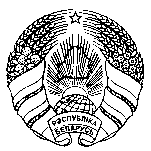 СТОЛИНСКИЙ РАЙОННЫЙ ИСПОЛНИТЕЛЬНЫЙ КОМИТЕТАДДЗЕЛ ПА АДУКАЦЫІЗАГАД30.03.2023 № 161г.Столін  ОТДЕЛ ПО ОБРАЗОВАНИЮПРИКАЗг.Столин1Название УО                (полное юридическое)2Адрес УОКонтактный телефон:E-mail3Конкурс «Пешком по городу с блокнотом» (квестбук)Форма участия (заполнить в соответствии с выбором):- индивидуальное (обучающийся)- индивидуальное (педагогический работник)- коллективное (творческая группа обучающихся и педагогов)- коллективное (семья)4Конкурс «#Вамстоитэтоувидеть» (видеоролик)Форма участия (заполнить в соответствии с выбором):- индивидуальное (обучающийся)- индивидуальное (педагогический работник)- коллективное (творческая группа обучающихся и педагогов)- коллективное (семья)5Конкурс «Познаём Беларусь, играя вместе» (настольная игра)Форма участия (заполнить в соответствии с выбором):- индивидуальное (обучающийся)- индивидуальное (педагогический работник)- коллективное (творческая группа обучающихся и педагогов)- коллективное (семья)6Конкурс «Маршрут построен» (технологическая карта образовательного путешествия)Форма участия (заполнить в соответствии с выбором):- индивидуальное (обучающийся)- индивидуальное (педагогический работник)- коллективное (творческая группа обучающихся и педагогов)- коллективное (семья)7Куратор участия в Проекте от учреждения образованияФИО (полностью):Должность:Контактный (моб.) телефон:E-mail Название УО (полное юридическое)Адрес УОТелефон:E-mailСведения об участнике/ участниках (заполнить в соответствии с заявленным количеством)Ф.И.ОУчащийся (класс)Педагогический работник (должность)Название работыКраткая аннотация к работеСведения об авторах фотоматериала и художественных иллюстраций/ зарисовок(при наличии таковых)Контактный телефон участника/ руководителя творческой группыE-mailНазвание УО (полное юридическое)Адрес УОТелефон:E-mailСведения об участнике/ участниках (заполнить в соответствии с заявленным количеством)Ф.И.ОУчащийся (класс)Педагогический работник (должность)Название работыВспомогательный материал (перечислить все комплектующие и их количество в представленном игровом модуле: упаковка, карты, карточки, конверты, иллюстрации, инструкция, правила, фишки и т.п. )Краткая аннотация к работеНаличие электронного носителяКонтактный телефон участника/ руководителя творческой группыE-mailНазвание УО (полное юридическое)Адрес УОТелефон:E-mailСведения об участнике/ участниках (заполнить в соответствии с заявленным количеством)Ф.И.ОУчащийся (класс)Педагогический работник (должность)Название работыКраткая аннотация к работеСведения об авторах фотоматериала (при наличии таковых)Контактный телефон участника/ руководителя творческой группыE-mail